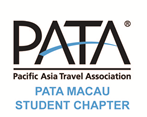 Executive Member Application FormApplying position:(First Choice) ____________________________________	(Second Choice) ____________________________________Applying position:(First Choice) ____________________________________	(Second Choice) ____________________________________Applying position:(First Choice) ____________________________________	(Second Choice) ____________________________________Applying position:(First Choice) ____________________________________	(Second Choice) ____________________________________Applying position:(First Choice) ____________________________________	(Second Choice) ____________________________________Chinese Full NameEnglish NamePhotoGenderUniversityPhotoMajorGradePhotoStudent NumberContact NumberEmail AddressSelfIntroductionPreviousExperience FutureExpectationInterviewTimeSelection